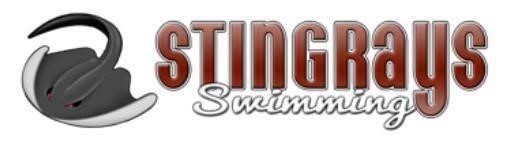 2019-2020 Stingrays Long Course Meet Schedule   All meets listed in red are meets hosted by the Stingrays.  Parent volunteers will be required.   For any away meets, the pool address will be provided within each Meet Announcement so you may make your own reservations.  Team Meet Hotel Blocks will be on the website – www.swimrays.org – to use at your convenience.       Date   Meet Name/Description Location   Meet Level   *May 1-3 RAYS Helen Wang Sunflower Classic JRSSC – Stafford, VA All Levels/All Ages May 16-17 NOVA Freedom Splash CSAC – Richmond, VAAll Levels/All Ages May 28-31 Speedo “Super” Sectional  CSAC – Richmond, VA Qualifying Times – Prelim/FinalsJune 12-14TAC TYR Triangle ClassicTAC – Cary, NC          All Levels/All Ages –          Prelim/FinalsJune 19-21 QUAD Meet w/ SRVA, QUEST, YOTA and RAYS CSAC – Richmond, VA            All Levels/All Ages –            Prelim/Finals*July 10-12Summer Awards (RAYS) JRSSC – Stafford, VAAll swimmers with times slower than qualifying times for AG & SR Champs July 16-19 Long Course Senior Champs Liberty University – Lynchburg, VA Qualifying Times –Prelims/FinalsJuly 23-26 Long Course Age Group Champs CSAC – Richmond, VA   Qualifying Times – Prelims/FinalsJuly 30-August 2 USA Swimming’s Futures ChampsOhio State University – Columbus, OH   Qualifying Times – Prelims/Finals 